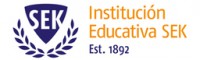 Principio del formularioFinal del formularioStudent Work Placement       Science Laboratory Classroom Assistants for International Schools in Spain EMPLOYER  INFORMATIONEMPLOYER  INFORMATIONName of organisation	SEK International SchoolsAddresses of schools participating in the programme.Colegio Internacional SEK-Catalunya       Colegio International SEK-El Castillo       La Garriga.                                        Villanueva de la Cañada                   
08530 Barcelona, España                 28692 Madrid, España    Websitehttp://www.sek.es/Short description of the companySEK International School is a private international school educating children from Early Years to Secondary Education 4 months – 18 years of age. We have centres in Barcelona, Madrid, Pontevedra, Almeria, Dublin, France and Qatar.
50 % of the tuition is given in English whilst the remainder is given in Spanish (and also Catalan at SEK-Catalunya and French at SEK Les Alpes). We follow the International Baccalaureate Programme from Infant School through to Primary and Secondary School. We also have an extensive extra-curricular programme.Application ProcedureSend CV, Skype details and covering letter to anita.pineda@sek.esOnce reviewed, suitable applicants will be contacted and interviewed by skype.Please check location of schools before applying.Application deadline: 12th March 2021PLACEMENT INFORMATION PLACEMENT INFORMATION Position - ScienceThis placement is suited to students who would like experience assisting in a private international school where you would work alongside and support our teachers by helping with the planning and developing of activities for the Science classes and laboratory. Description of activitiesTo assist with laboratory practices for Biology, Chemistry, and Physics in both Primary and Secondary education. Encourage students to consider environmental issues and carry out ECO projects around the school. You would also prepare lab reports and the steps of various experiments. Help the students with extra explanations and help with their reports and projects. Placement Duration: 4 - 10 months Language required: EnglishSalary: Unpaid, however you will be provided with free accommodation in rented flats or in the campus residence. All bills and internet are included. You will be provided with breakfast and lunch from Monday to Friday. Free airport transfers are provided when you arrive in Spain to take you to your accommodation and to take you back to the airport when you complete your contract.The successful candidates will be required to purchase their flights to and from Spain, personal travel insurance and their International Child Protection Certificate (ICPC)You will be assigned a Mentor who will be responsible for your professional development throughout your placement.
Duration September 2021– June 2022 (shorter stays can be arranged if necessary)Working hours Maximum 30 hours per week, or as required by your University. One Saturday Open morning per term.Accommodation Accommodation is provided free of charge in the school residence or flats, sharing facilities with other assistants on the same programme. There are no bills or rent to pay.Details of financial and “in kind” support to be providedBreakfast and lunch are provided on school days. Transport is provided from/to the airport on day of arrival and departure.COMPETENCES, SKILLS and EXPERIENCE REQUIREMENTS COMPETENCES, SKILLS and EXPERIENCE REQUIREMENTS Languages and level of competence requiredSpanish is not required as you will have plenty of opportunity to learn and improve the language during your placement. English: Native or minimum level C2 (CEFR) is required. Computer skills requiredCompetent level Microsoft Word, Outlook and PowerPoint, OtherPersonal Travel and Medical Insurance and Child Protection Certificate to be provided by student. EU students should apply for the EHIC card.INFORMATION PROVIDED BYINFORMATION PROVIDED BYNameAnita Pineda SampsonDepartment / FunctionInternational Placement SupervisorE-mail addressanita.pineda@sek.esDate19/11/20